Farm, Feral & Stray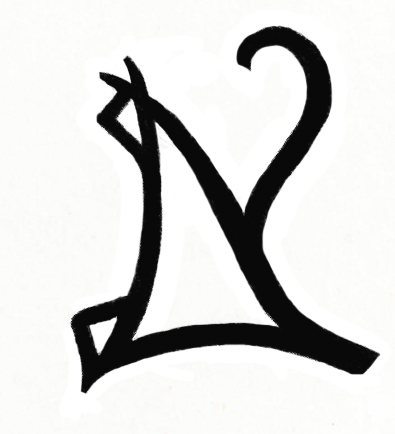 2099 190th St.Centuria, WI 54824Relocating outdoor cats acclimation processConfinement Tips (to increase the chance for successful relocation)Cats must receive daily care, food, water and litter box cleaning.Cats must be confined in their secure holding facility or wire crate for a minimum of 2 weeks and up to 6 weeks. This helps them to acclimate and identify with their new location and caretaker before release. During the first day or two, the cats may struggle to find a way out (especially at night). They will calm down in a day or two after they realize that they will not be harmed.Feed on a regular schedule preferably twice a day (wet and dry). Keep the relocation crate covered with a sheet to reduce stress. Rattle the food in a box or bowl each time you feed so the cats associate the sound with food. Having a phrase or name for the cats that you use each time you feed helps them associate you and your call to food. This can be especially helpful if you want them to become accustomed to their indoor habitat as their place of safety and refuge during the nighttime. Nighttime can be more dangerous regarding wild predators. This also prevents wildlife from stealing cat food. You may give the cats treats occasionally.Make frequent (minimum twice daily) verbal attempts to bond with the cats. If a cat escapes during the confinement period, make sure food and water is left out and that their used litter (for scent) is sprinkled around the area. Cats often hide for a period of time but will stay close. Leave food and water to prevent them from leaving in search of food.When the cats are ready for release, continue feeding in the same area and on the same schedule as before. Typically they will run and hide for a period after initial release.  Be patient, they normally return.If you have any questions please text Tanya at 715-501-8488, or email tanyaffs@outlook.com 